SYNONIEMEN Synoniemen zijn woorden met (bijna) dezelfde betekenis.
Voorbeelden:liegen – jokkenschrijver – auteurarts - dokterOMSCHRIJVINGEen omschrijving van een woord is de uitleg van de betekenis van een woord met behulp van meerdere woorden.Voorbeelden:arts = een  man of een vrouw die mensen beter kan maken als ze ziek zijn.Auteur = iemand die boeken schrijft.Jokken = niet de waarheid vertellen
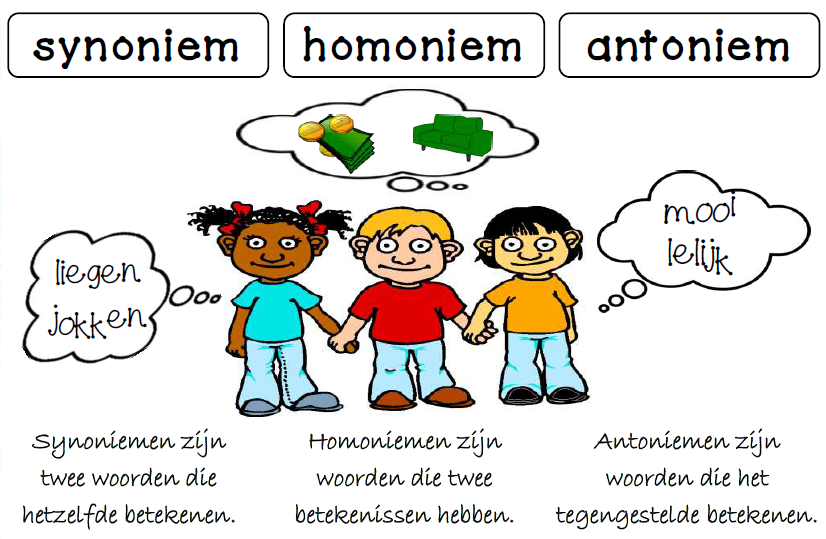 